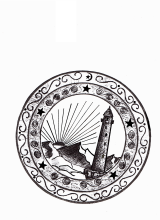 ОТЧЁТо проделанной работе ГБУ «Аргунский государственный историко-архитектурный и природный музей-заповедник» по профилактике предупреждения дорожно - транспортных происшествий и безопасности дорожного движения за IV квартал 2020 года.     Во исполнение распоряжения Правительства Чеченской Республики от 03.12.2008 г. № 570-р и приказа Министерства культуры Чеченской Республики от 20.12.2008 г. № 195-п «В целях снижения аварийности и травматизма на дорогах», Аргунским музеем-заповедником в 4-м квартале 2020 г. выполнены следующие мероприятия:                             «Поведение при пробках на дорогах!»7 октября 2020 года в рамках мероприятий по профилактике и предупреждению дорожно-транспортных происшествий в актовом зале ГБУК «Республиканский центр культуры и искусства» сотрудниками ГБУ «Аргунский государственный историко-архитектурный и природный музей-заповедник» совместно с ГБУК «Республиканский центр культуры и искусства», ансамблем «Башлам», ГБУ «Центра народного творчества» и ГБУ ДПО «Учебно-методический центр повышения квалификации работников культуры и искусства» организована беседа на тему: «Поведение при пробках на дорогах!» Беседу провел методист ГБУ «ЦНТ» Бакараев Али. В мероприятии приняли участие 28 работников учреждений подведомственных Министерству культуры. «Подготовка авто к зиме»11 ноября 2020 года в рамках мероприятий по профилактике и предупреждению дорожно-транспортных происшествий в актовом зале ГБУК «Республиканский центр культуры и искусства» сотрудниками ГБУ «Аргунский государственный историко-архитектурный и природный музей-заповедник» совместно с ГБУК «Республиканский центр культуры и искусства», ансамблем «Башлам», ГБУ «Центра народного творчества» и ГБУ ДПО «Учебно-методический центр повышения квалификации работников культуры и искусства» организована беседа на тему: «Подготовка авто к зиме» Беседу провел методист ГБУ «ЦНТ» Ризван Кадыров. В мероприятии приняли участие 32 сотрудника учреждений подведомственных Министерству культуры.                         «Не знаешь правил – ходи пешком по тротуару»2 декабря 2020 года в рамках мероприятий по профилактике дорожно-транспортных происшествий и формирования у детей и взрослых культуры поведения на дорогах республики в актовом зале ГБУК «Республиканский центр культуры и искусства» сотрудниками ГБУ «Аргунский государственный историко-архитектурный и природный музей-заповедник», ГБУК «Республиканский центр культуры и искусства», ансамбля «Башлам» и ГБУ ДПО «Учебно-методический центр повышения квалификации работников культуры и искусства»  была проведена беседа на тему:           «Не знаешь правил – ходи пешком по тротуару». Беседу провел старший научный сотрудник ГБУ «Аргунский государственный историко-архитектурный и природный музей-заповедник» Мунаев Ширвани. В мероприятии приняли участие 27 работников учреждений подведомственных Министерству культуры.Мунаев  Ш.А. ст. науч. сотрудник отдел природы и охраны ОКН.                                                                                    т. (8712) 22-29-61, E-mail: argmz@mail.ru   Министерство культурыЧеченской Республики Государственное бюджетное учреждение «АРГУНСКИЙГОСУДАРСТВЕННЫЙ ИСТОРИКО-АРХИТЕКТУРНЫЙ И ПРИРОДНЫЙ              МУЗЕЙ-ЗАПОВЕДНИК»(ГБУ «АРГУНСКИЙ МУЗЕЙ-ЗАПОВЕДНИК»)Нохчийн Республикинкультурин МинистерствоПачхьалкхан бюджетни учреждени«ИСТОРИН-АРХИТЕКТУРАН А, IАЛАМАН А, ПАЧХЬАЛКХАН АРГУНСКИ МУЗЕЙ-ЗАПОВЕДНИК»(ПБУ «АРГУНСКИ МУЗЕЙ-ЗАПОВЕДНИК»)Деловой ур., 19/65, Ленински кIошт,Соьлжа-ГIала, Нохчийн Республика, 364020;тел.: (8712) 22-29-61; е-mail: argmz@mail.ruhttp:// zapovednik-chr/.ruОКПО 45266847; ОГРН 1022002546642;ИНН/КПП2015000381/201501001               Деловая ул., 19/65, Ленинский район, г. Грозный, Чеченская Республика, 364020;тел.: (8712) 22-29-61; E-mail: argmz@mail.ruhttp://zapovednik-chr/.ruОКПО 49490903; ОГРН 1032001204212;ИНН/КПП2014026570/201401001Нохчийн Республикинкультурин МинистерствоПачхьалкхан бюджетни учреждени«ИСТОРИН-АРХИТЕКТУРАН А, IАЛАМАН А, ПАЧХЬАЛКХАН АРГУНСКИ МУЗЕЙ-ЗАПОВЕДНИК»(ПБУ «АРГУНСКИ МУЗЕЙ-ЗАПОВЕДНИК»)Деловой ур., 19/65, Ленински кIошт,Соьлжа-ГIала, Нохчийн Республика, 364020;тел.: (8712) 22-29-61; е-mail: argmz@mail.ruhttp:// zapovednik-chr/.ruОКПО 45266847; ОГРН 1022002546642;ИНН/КПП2015000381/201501001№На №На №отОрганизационно-аналитический отдел Департаментаорганизационной работы и кадровой политикиorg@mk-chr.ru                                  ДиректорХаджиев Р.М.